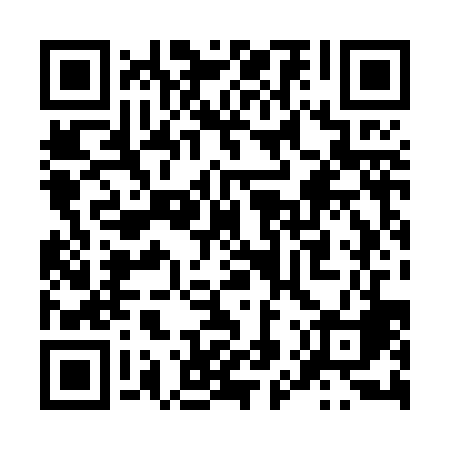 Ramadan times for Beirut, LebanonMon 11 Mar 2024 - Wed 10 Apr 2024High Latitude Method: NonePrayer Calculation Method: Muslim World LeagueAsar Calculation Method: ShafiPrayer times provided by https://www.salahtimes.comDateDayFajrSuhurSunriseDhuhrAsrIftarMaghribIsha11Mon4:314:315:5311:483:105:435:437:0112Tue4:294:295:5211:483:105:445:447:0213Wed4:284:285:5111:473:115:445:447:0314Thu4:274:275:4911:473:115:455:457:0315Fri4:254:255:4811:473:115:465:467:0416Sat4:244:245:4711:473:125:475:477:0517Sun4:224:225:4511:463:125:485:487:0618Mon4:214:215:4411:463:125:485:487:0719Tue4:194:195:4311:463:125:495:497:0820Wed4:184:185:4111:453:135:505:507:0821Thu4:174:175:4011:453:135:515:517:0922Fri4:154:155:3911:453:135:515:517:1023Sat4:144:145:3711:443:135:525:527:1124Sun4:124:125:3611:443:145:535:537:1225Mon4:114:115:3511:443:145:545:547:1326Tue4:094:095:3311:443:145:545:547:1327Wed4:084:085:3211:433:145:555:557:1428Thu4:064:065:3111:433:145:565:567:1529Fri4:054:055:2911:433:155:575:577:1630Sat4:034:035:2811:423:155:575:577:1731Sun5:025:026:2612:424:156:586:588:181Mon5:005:006:2512:424:156:596:598:192Tue4:594:596:2412:414:157:007:008:203Wed4:574:576:2212:414:157:007:008:214Thu4:564:566:2112:414:167:017:018:215Fri4:544:546:2012:414:167:027:028:226Sat4:534:536:1812:404:167:037:038:237Sun4:514:516:1712:404:167:037:038:248Mon4:504:506:1612:404:167:047:048:259Tue4:484:486:1512:394:167:057:058:2610Wed4:474:476:1312:394:167:067:068:27